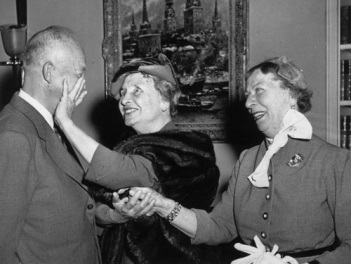 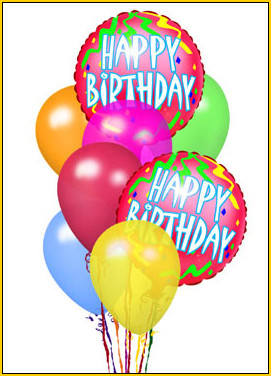 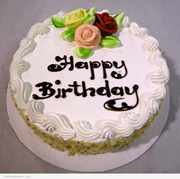      Happy   Birthday Helen Keller        Deaf-Blind Awareness CelebrationWhen: July 2, 2013Where: National Federation of the Blind National Convention Deaf-Blind Division MeetingRosen Centre Hotel9840 International Dr.Orlando, FL 32819 Time: 6:30 – 9:30 PMGreat Guest Speakers: and Refreshements!